Stroje a zariadenia na povrchovú úpravu dreva.Leštičky sú stroje, ktoré veľmi jemným brúsením vyrovnávajú a leštia povrchy nalakovaných dielcov leštiacim nástrojom, ktorý sa pohybuje rovnomernou rýchlosťou.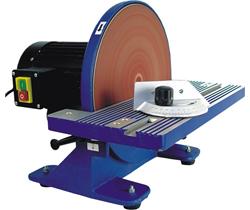 Pásové leštičky – stroje sú zhodné s pásovými brúskami na drevo. Nástrojom je kobercový leštiaci pás. Leštia sa nimi rovinné plochy nábytkových dielcov a plochy dverí. Leštiacim materiálom je brúsiaca pasta, ktorá sa nanáša počas leštenia na leštenú plochu.Valcové leštičky – majú 1 alebo niekoľko vodorovných leštiacich valcov, ktoré rotujú v jednom smere rovnomernou rýchlosťou. Leštené dielce sú uložené na pohybujúcich sa stoloch. Môžu leštiť plošné aj mierne tvarované dielce.Stroje a zariadenia na povrchovú úpravu kovovPovrchová úprava kovov je súhrn technologických procesov ktorými sa mení povrch kovovej súčiastky tak, aby sa upravili jej povrchovo - mechanické vlastnosti (oteruvzdornosť, odolnosť voči erózii) , odolnosť voči prostrediu (korozivzdornosť) alebo dizajn (vzhľadové vlastnosti). Pieskovacie otryskávacie zariadenia - povrch sa opracováva prúdom vzduchu, ktorý obsahuje čiastočky brúsneho materiálu vo forme piesku. Získava sa matný povrch. Využíva sa hlavne pre odstránenie povrchovej vrstvy.Brúsky - odstraňovanie nerovností povrchu a zníženie drsnosti povrchu súčiastky odbrusovaním jemných čiastočiek povrchu.Leštičky - iná forma jemného brúsenia, obvykle s použitím brúsnych pást a leštiacich kotúčov ako nosičov pasty. Dosahuje sa zrkadlovo lesklý povrch.Striekacie kabíny a pištoleHonovanie - pomalé brúsenie kameňmi pri nízkej rýchlosti.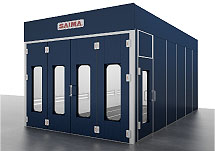 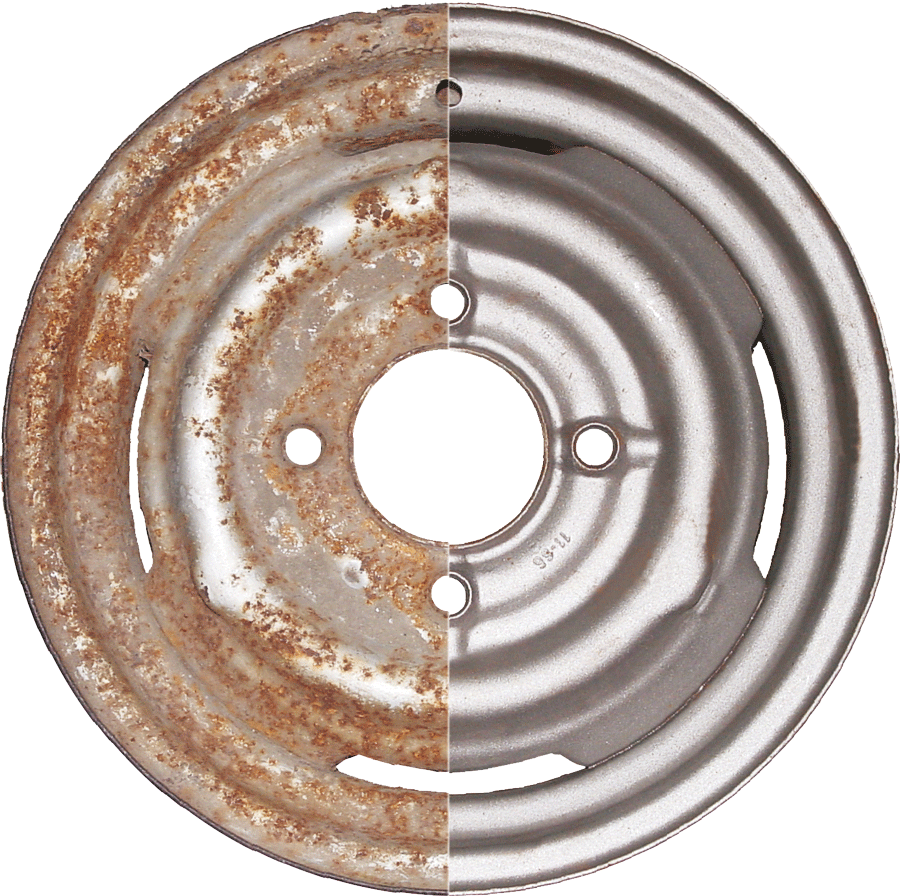 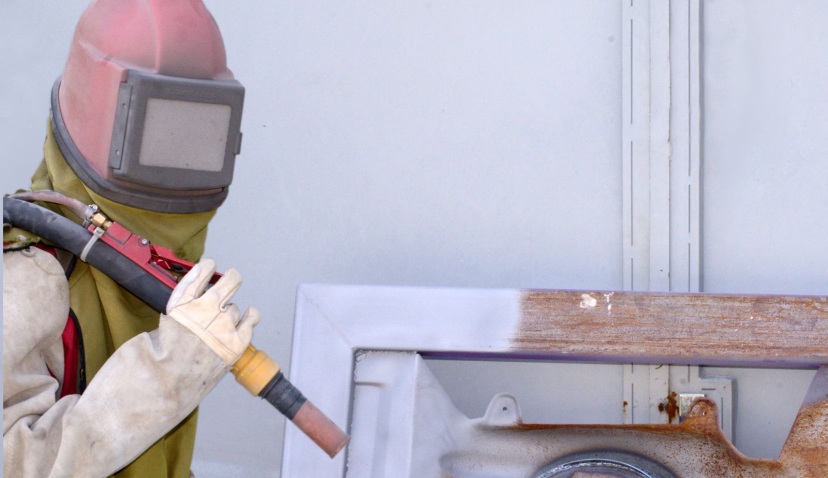 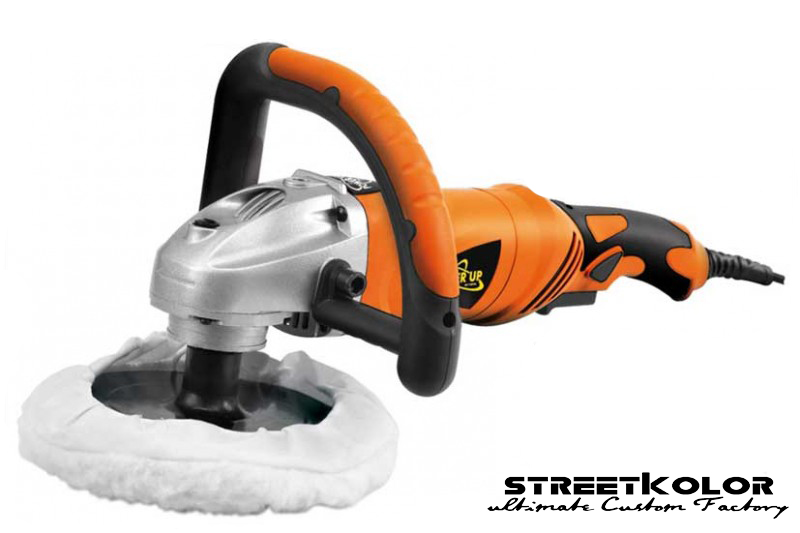 Stroje a zariadenia na spracovanie betónovej zmesi.Sťahovacie vibračné lišty sú určené pre rozhrnutie a ľahké vibrovanie betónovej zmesi, sú ľahké ale pevné stroje, určené na pevné udržanie stroja na betónovej zmesi čím zaručujú dosiahnutie rovnosti povrchu. Preto urýchľujú a uľahčujú úpravu povrchu betónu.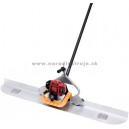 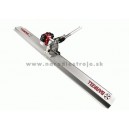 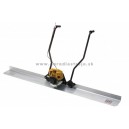 Dvojité vibračné lišty sú určené na hladenie a zhutňovanie betónovej zmesi na veľkých plochách. Hĺbka zhutnenia je 100 až 300 mm.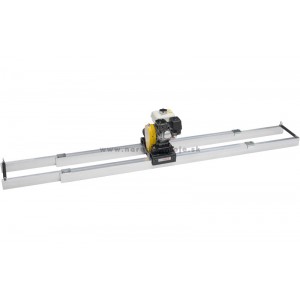 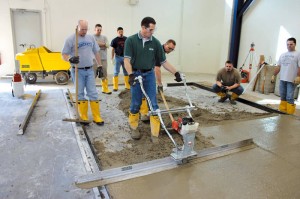 Ponorné vibrátory slúžia na úpravu betónu. Pomocou ponorných vibrátorov sa betón rýchlejšie a jednoduchšie upraví a dostaví konečný efekt podľa našich predstáv a požiadaviek. Spevňujú betón a zbavujú ho vzduchových bublín a iných nežiadúcich porúch.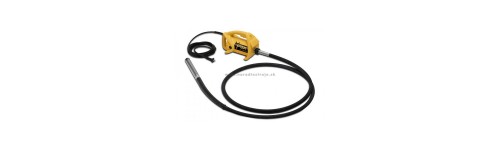 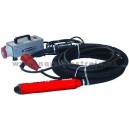 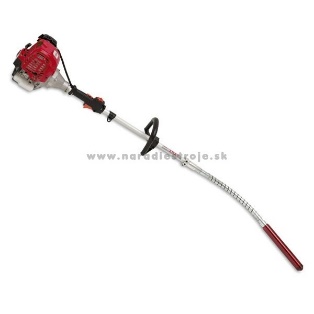 Hladičky betónu slúžia na rýchlu a perfektnú úpravu malých aj veľkých betónových plôch. Zarovnávajú, spevňujú a vyhladzujú betón.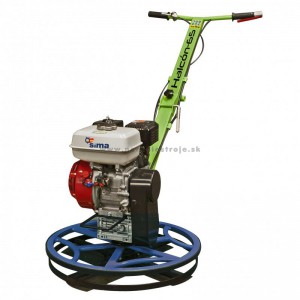 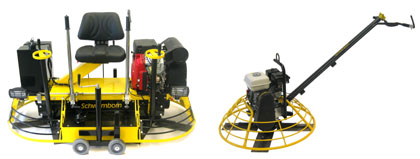 Vibračné stoly sú určené pre malé aj veľké betónové prvky, ako sú bloky, schody, podlahy, atď.,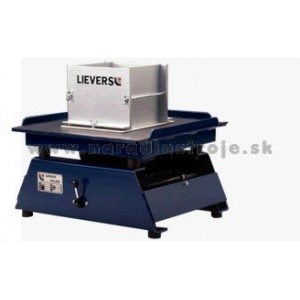 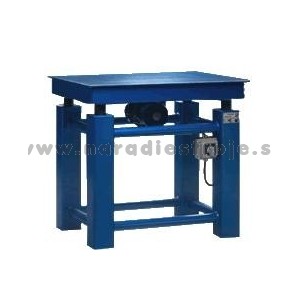 Zariadenia na dopravu betónu.Rozlišujeme na :mimo staveniskovú – z miesta výroby na miesto spracovaniavnútro staveniskovú – z miesta vyprázdnenia na miesto uloženia.Mimostaveniskovú dopravu betónu realizujeme auto domiešavačmi.Vnútrostaveniskovú dopravu  realizujeme:gravitačná – sklzmi, žľabmi, rúrami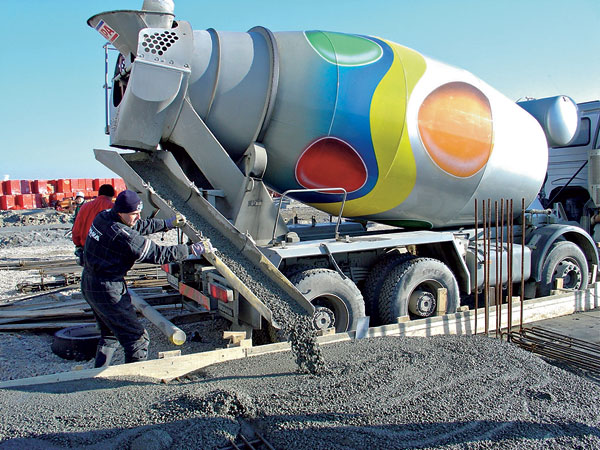 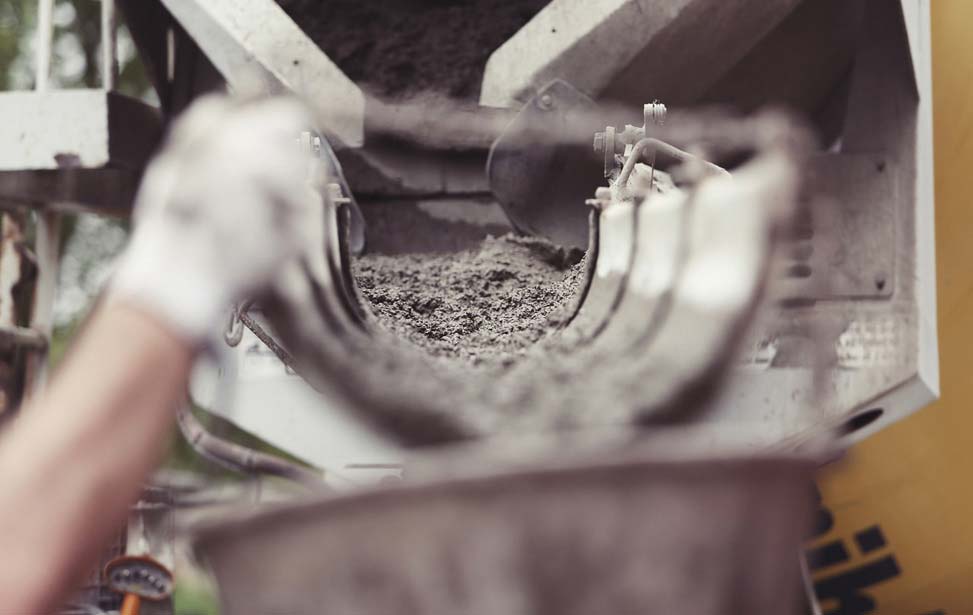 doprava v nádobách žeriavom – stojaté koše alebo badie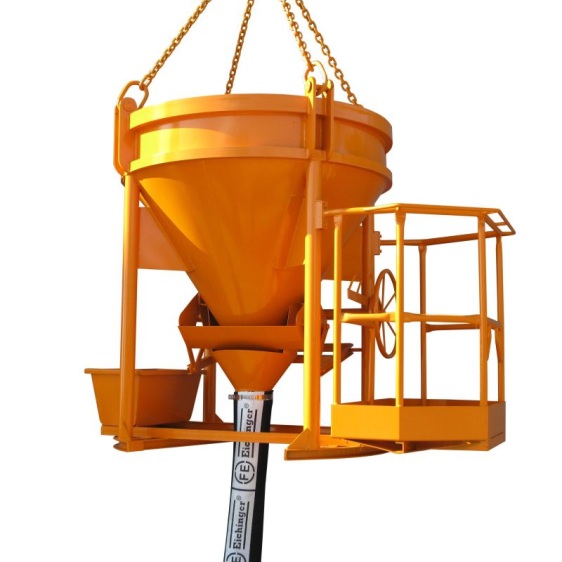 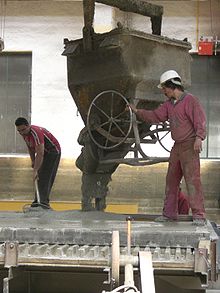 potrubím pomocou čerpadiel na betón - dopravu čerstvého betónu potrubím pomocou čerpadiel na betón je možno použiť pri betonáži akýchkoľvek konštrukcií, avšak ekonomická je len pri stredne veľkých a veľkých objemoch prác. Efektívna je vtedy, ak betonáž prebieha plynule, bez dlhších prestávok, aby nebolo potrebné častejšie vyprázdňovať a čistiť potrubie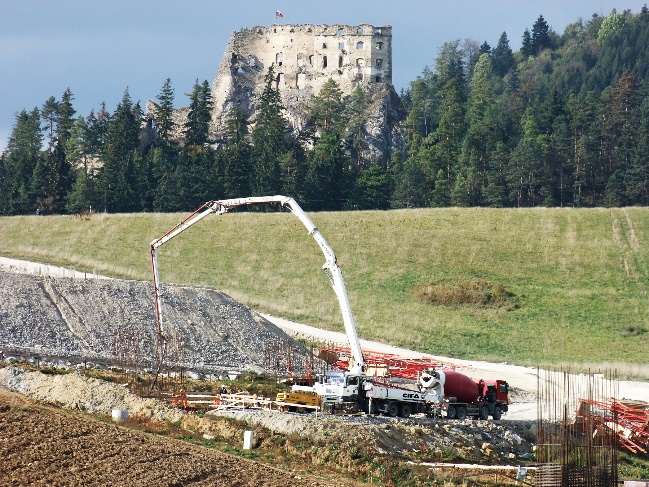 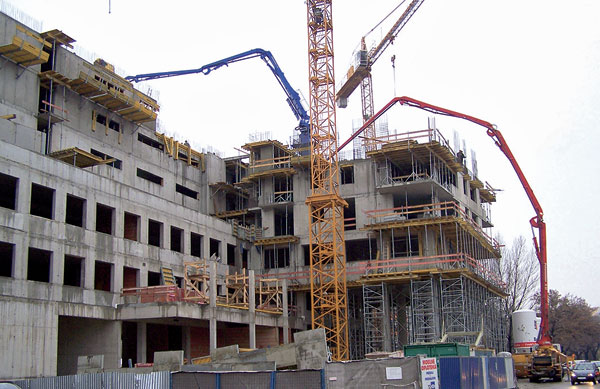 pomocou pásových dopravníkov - pásové dopravníky sa používajú na horizontálnu prepravu betónov. Sú v tvare korýtka.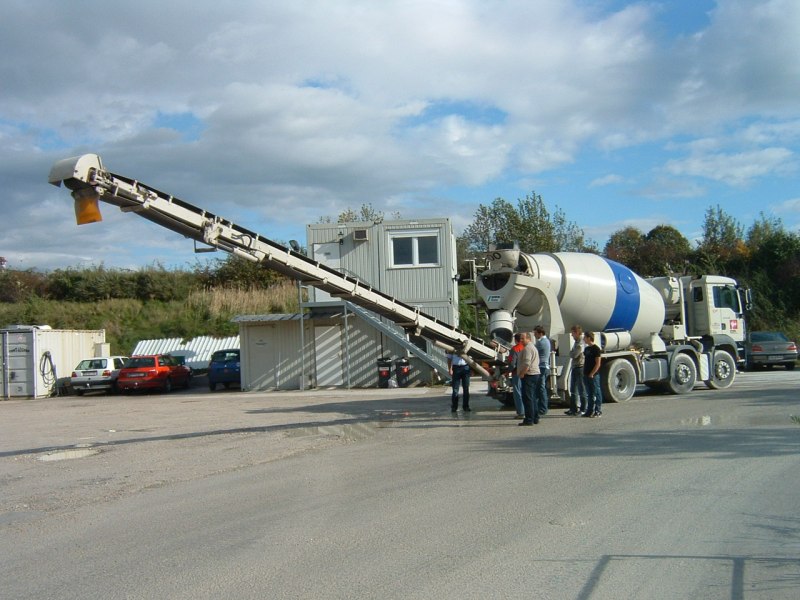 